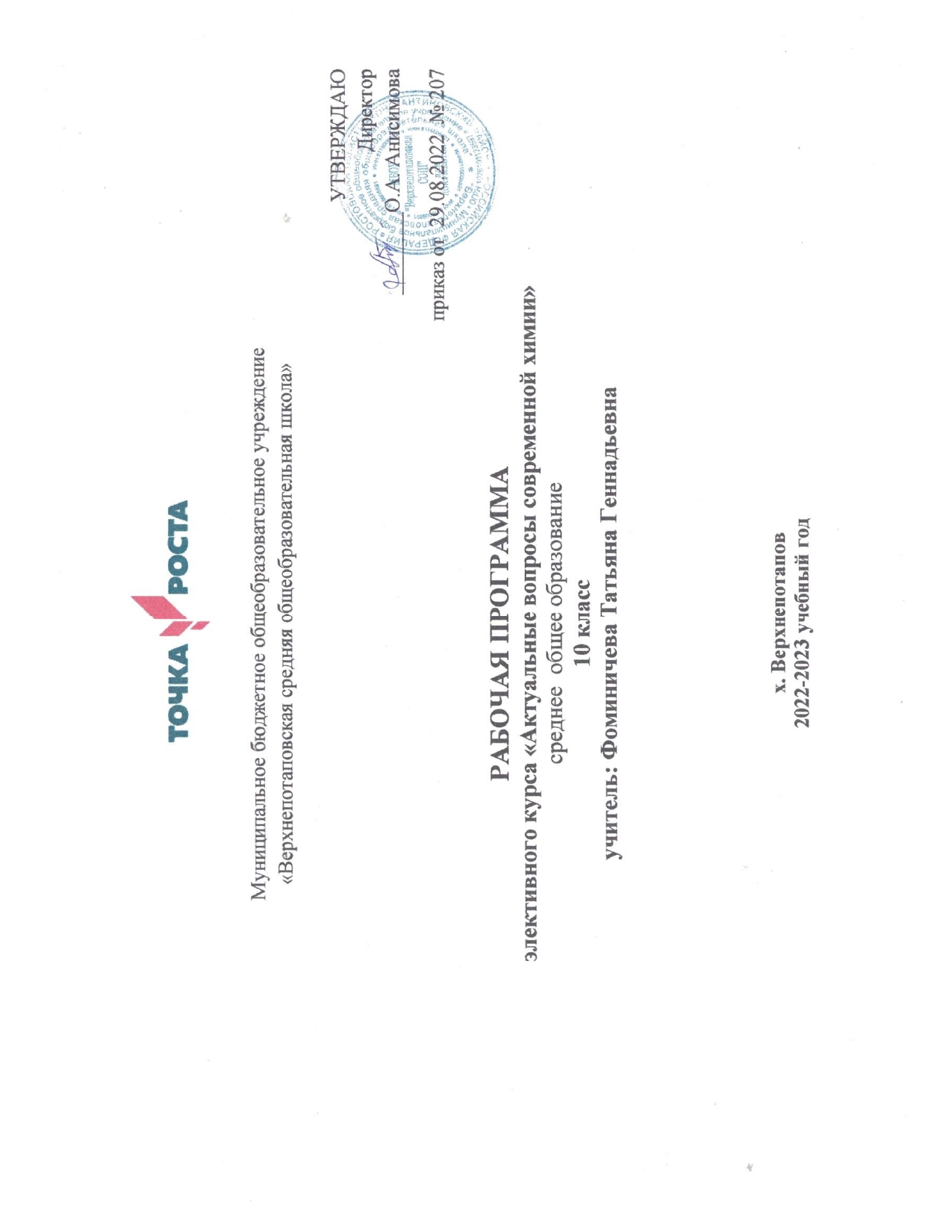 ПОЯСНИТЕЛЬНАЯ ЗАПИСКАРабочая программа элективного курса «Актуальные вопросы современной химии» разработана на основе следующих нормативно-правовых документов:- Федерального Закона «Об образовании в Российской Федерации» (от 29.12. 2012 № 273-ФЗ);-Областного закона от 14.11.2013 № 26-ЗС «Об образовании в Ростовской области». -Постановления Главного государственного санитарного врача Российской Федерации от 28.09.2020 № 28 Об утверждении санитарных правил СП 2.4.3648-20 «Санитарно-эпидемиологические требования к организациям воспитания и обучения, отдыха и оздоровления детей и молодежи»;-Постановления Главного государственного санитарного врача РФ от 30.06.2020 N 16 "Об утверждении санитарно-эпидемиологических правил СП 3.1/2.4.3598-20 "Санитарно-эпидемиологические требования к устройству, содержанию и организации работы образовательных организаций и других объектов социальной инфраструктуры для детей и молодежи в условиях распространения новой коронавирусной инфекции (COVID-19)";-Постановления Правительства Ростовской области от от 05.04.2020 № 272 «О мерах по обеспечению санитарно-эпидемиологического благополучия населения на территории Ростовской области в связи с распространением новой коронавирусной инфекции (COVID-19)»-Постановления Правительства Ростовской области от 25.08.2021 № 656 О внесении изменений в постановление Правительства Ростовской области  от 05.0   4.2020 № 272 «О мерах по обеспечению санитарно-эпидемиологического благополучия населения на территории Ростовской области в связи с распространением новой коронавирусной инфекции (COVID-19)» (в редакции постановлений Правительства Ростовской области от 11.04.2020 № 312, от 13.04.2020 № 316, от 15.04.2020 № 357, от 19.04.2020 № 359, от 26.04.2020 № 390, от 30.04.2020 № 427, от 08.05.2020 № 430, от 12.05.2020 № 431, от 22.05.2020 № 461, от 02.06.2020 № 511, от 04.06.2020 № 516, от 14.10.2020 № 86, от 23.10.2020 № 114, от 12.11.2020 № 208, от 30.11.2020 № 244, от 24.12.2020 № 385, от 13.01.2021 № 10, от 14.01.2021 № 12, от 28.01.2021 № 31, от 11.02.2021 № 81, от 05.03.2021 № 150, от 31.05.2021 № 401, от 10.07.2021 № 544, от 03.08.2021 № 622, от 04.08.2021 № 624, от 06.08.2021 № 627) изменения согласно приложению.-Письмо Управления Федеральной службы по надзору в сфере защиты прав потребителей и благополучия человека по Ростовской области от 11.08.2022г. № 08-98/9608 «О соблюдении профилактических мер в условиях текущей эпидситуации по COVID-19 в Ростовской области»-Приказа Минпросвещения России от 31.05.2021 № 287 «Об утверждении федерального
государственного образовательного стандарта основного общего образования»,
зарегистрированный в Минюсте России от 05.07.2021 № 64101 (далее – ФГОС ООО); -  Приказа Минобрнауки России от 22.03.2021 № 115 «Об утверждении Порядка организации и осуществления образовательной деятельности по основным общеобразовательным программам - образовательным программам начального общего, основного общего и среднего общего образования»;- Приказ Министерства просвещения Российской Федерации от 20.05.2020 № 254 «Об утверждении федерального перечня учебников, допущенных к использованию при реализации имеющих государственную аккредитацию образовательных программ начального общего, основного общего, среднего общего образования организациями, осуществляющими образовательную деятельность»( ред. от 23.12.2020) - Устава МБОУ «Верхнепотаповская СОШ»;  - Учебного плана Муниципального бюджетного общеобразовательного учреждения «Верхнепотаповская средняя общеобразовательная школа» среднего общего образования 10-11 класса на 2022-2023 учебный год.- Основной образовательной программы среднего общего образования 10-11 класса ФГОС МБОУ «Верхнепотаповская СОШ» на 2022-2023 учебный год.- Годового календарного графика МБОУ «Верхнепотаповская СОШ» на 2022-2023 учебный годДанная программа элективного курса предназначена для учащихся 10 класса и рассчитана на 35 часов. К этому времени пройдена программа общей и неорганической химии, учащиеся в основном курсе уже ознакомлены с типами расчетных задач и их решением. Это дает возможность на занятиях элективного курса закрепить полученные знания; обратить внимание на особенности строения и свойств органических веществ, их взаимосвязь и взаимопревращения, на типологию расчетных задач. При разработке программы элективного курса большинство задач и упражнений взято из методических указаний ФИПИ по подготовке к ЕГЭ. Основной целью подготовки к ЕГЭ является овладение навыками выполнения наиболее сложных заданий, знание окислительно-восстановительных реакций, основных классов органических и неорганических соединений, а также алгоритмы решения основных типов расчетных задач. Уровень базовый.Элективный курс позволит восполнить пробелы в знаниях учащихся и начать целенаправленную подготовку к сдаче итогового экзамена по химии. Данный курс содействует конкретизации и упрочению знаний, развивает навыки самостоятельной работы, служит закреплению в памяти учащихся химических законов и важнейших понятий.Цели курса:-закрепление, систематизация и углубление знаний учащихся по неорганической и органической химии соответствующих требованиям единого государственного экзамена;-развитие навыков самостоятельной работы;- конкретизация химических знаний по основным разделам предмета;- развитие умений логически мыслить, воспитание воли к преодолениютрудностей, трудолюбия и добросовестности;Задачи курса :- повторение всего школьного курса химии;-совершенствование знаний о типах расчетных задач и алгоритмахих решения ;-выработка навыков по разделам и видам деятельности-развивать у учащихся умения сравнивать, анализировать.-умение работать с тестами различных типов-создать учащимся условия в подготовке к сдаче ЕГЭРабочая программа элективного курса по химии для 10 класса «Актуальные вопросы современной химии» разработана с использованием оборудования центра «Точка роста». Использование оборудования центра «Точка роста» при реализации данной рабочей программы позволяет создать условия: • для расширения содержания школьного биологического образования; • для повышения познавательной активности обучающихся в естественнонаучной области; • для развития личности ребенка в процессе обучения биологии, его способностей, формирования и удовлетворения социально значимых интересов и потребностей; • для работы с одарёнными школьниками, организации их развития в различных областях образовательной, творческой деятельности. В рабочей программе соблюдается преемственность с примерными программами основного общего и среднего общего образования, в том числе и в использовании основных видов естественнонаучной учебной деятельности обучающихся.Место предмета в учебном планеРабочая программа элективного курса «Актуальные вопросы современной химии»  в 10 классе составлена на 33 часа в соответствии с годовым календарным графиком работы МБОУ «Верхнепотаповская СОШ» (приказ МБОУ «Верхнепотаповская СОШ» от 29.08.2022г №207). Тематическое планированиеСодержание программыТема 1. Введение. Общие требования к решению химических задач. Использование знаний физики и математики при решении задач по химии. Особенности решения задач и составления химических уравнений в органической химии.Тема 2. Основные положения теории химического строения. Составление гомологов, изомеров, структурных формул по названиям веществ. Принципы построения названий органических веществТема 3. Химические свойства алканов, алкенов, алкинов, алкадиенов, бензола; качественные реакции, изомерия, номенклатура углеводородов. Их применение на основе свойств. Вычисление количества изомеров, нахождение формул веществ по известным массовым долям или продуктам сгорания. Составление и решение генетических цепочек разных видов.Тема 4. Химические свойства, качественные реакции, именные реакции спиртов, альдегидов и кетонов, карбоновых кислот, фенолов. Влияние строения на химические свойства веществ. Вычисление количества изомеров, нахождение формул веществ по известным массовым долям или продуктам сгорания. Составление и решение генетических цепочек разных видов.Тема 5. Жиры, углеводы, сложные эфиры, белки. Вычисление количества изомеров, нахождение формул веществ по известным массовым долям или продуктам сгорания. Составление и решение генетических цепочек разных видов.Тема 6. Амины, аминокислоты, белки, нуклеиновые кислоты. Решение задач на вывод формулы вещества. Решение генетических цепочек.Тема 7.Высокомолекулярные органические соединения. Составление реакций полимеризации. Решение задач по уравнениям химической реакции для полимеров.Тема 8.Решение экспериментальных задач на распознавание веществ в органической химии. Проведение практической работы с применением знаний качественных реакций в органической химии и методов качественного анализа.Тема 9. Решение заданий части С3,С5 из материалов Единого Государственного Экзамена. Разбор наиболее сложных вопросов. Повторение алгоритмов решения задач (подготовка к зачету).Тема 10. Итоговые зачеты по полугодиям. Составление и защита авторских задач, цепочек превращения.Календарно-тематическое планированиеПланируемые  предметные результаты освоения учебного курсаВ результате изучения данного элективного курса по химии ученик должен:знать /понимать. признаки условия и сущность химических реакций. химические свойства разных классов неорганических и органическихсоединений. выявлять классификационные признаки веществ и реакций. генетическую связь между основными классами органических инеорганических веществ.уметь. сравнивать состав и свойства изученных веществ. определять степень окисления химических элементов по формулам их соединений, взаимосвязи состава, строения , строения и свойств веществ;окислитель и восстановитель, направление смещения равновесия подвлиянием различных факторов, изомеры и гомологи, принадлежностьвеществ к различным классам соединений.. знать алгоритмы решения основных типов задач. осуществлять самостоятельный поиск химической информации сиспользованием различных источников.№п/пНаименование разделов и темВсего часовСроки 1Ведение.102.092Решение заданий по теме «Теория строения органических соединений»216.09-23.093Решение заданий по теме «Углеводороды»1030.09-09.124Решение заданий по теме «Кислородосодержащие органические вещества»716.12-10.025Решение заданий по теме «Органические вещества клетки»317.02-10.036Решение заданий по теме «Азотосодержащие органические вещества»417.03-14.047Решение заданий по теме «Полимеры»121.048Решение экспериментальных задач по органической химии328.04-12.059Решение задач повышенной сложности.219.05-26.05№ урокаКол-во часРаздел. Тема занятияДата Использование лабораторного и цифрового оборудования (центр «Точка роста»)Введение (1 час)11Введение. Общие требования к решению задач по химии. Использование знаний физики и математики. Способы решения задач. Особенности задач в органической химии.02.09Решение заданий по теме «Теория строения органических соединений» (2 часа)2,32Решение упражнений по основным положениям теории строения органических соединений.16.09, 23.09Решение заданий по теме «Углеводороды» (10 часов)41Составление элементарных цепочек превращения с использованием алканов.30.0951Составление и решение цепочек превращения для алкенов.07.1061Решение задач на вывод молекулярной формулы по известным массовым долям для алканов и алкенов.14.1071Решение задач на вывод молекулярной формулы по продуктам сгорания для алканов и алкенов.21.1081Составление и решение цепочек превращения для алкинов.28.1091Решение задач по химическим уравнениям с использованием алкинов.11.11101Составление и решение цепочек превращения для алкадиенов.18.11111Составление и решение цепочек превращения для бензола.25.1112, 132Задачи на определение объемной доли (%), мольной доли (%) компонентов газовой смеси углеводородов.02.1209.12Решение заданий по теме «Кислородосодержащие органические вещества» (7 часов)141Решение задач по химическим уравнениям, если одно из исходных веществ дано в избытке.16.12151Составление и решение цепочек превращения для спиртов.23.12161Решение задач на вывод формулы у спиртов.13.01171Составление и решение цепочек превращения для альдегидов и кетонов.20.01181Составление и решение цепочек превращения для карбоновых кислот.27.01191Составление и решение цепочек превращения для сложных эфиров03.02201Прослеживание генетической связи без- и кислородосодержащих органических соединений.10.02Решение заданий по теме «Органические вещества клетки» (3 часа)211Составление и решение цепочек превращения для жиров. Превращение жиров в организме человека.17.02221Составление и решение цепочек превращения для углеводов. Превращение углеводов в организме человека.03.03231Решение задач на пищевые растворы10.03Решение заданий по теме «Азотосодержащие органические вещества» (4 часа)241Составление и решение цепочек превращения для аминов.17.03251Составление и решение цепочек превращения для аминокислот.31.03261Задачи на разделение смесей на примере азотосодержащих органических соединений.07.04271Составление и решение переходов алкан - белок14.04Решение заданий по теме «Полимеры» (1 час)281Решение задач на образование и разрушение полимеров.21.04Решение экспериментальных задач по органической химии (3 часа)291Решение экспериментальных задач по теме «Углеводороды»28.04Комплект посуды и оборудования для учебных опытов301Решение экспериментальных задач по теме «Производные углеводородов»05.05Комплект посуды и оборудования для учебных опытов311Решение экспериментальных задач по теме «Белки. Жиры. Углеводы»12.05Комплект посуды и оборудования для учебных опытовРешение задач повышенной сложности. (2 часа)321Решение заданий типа С3 из материалов ЕГЭ.19.05331Решение заданий типа С5 из материалов ЕГЭ.26.05